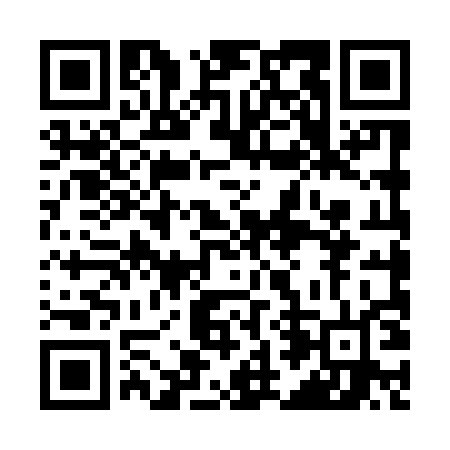 Prayer times for Dymki Kijance, PolandWed 1 May 2024 - Fri 31 May 2024High Latitude Method: Angle Based RulePrayer Calculation Method: Muslim World LeagueAsar Calculation Method: HanafiPrayer times provided by https://www.salahtimes.comDateDayFajrSunriseDhuhrAsrMaghribIsha1Wed2:495:1812:435:508:0910:272Thu2:455:1612:435:518:1110:303Fri2:425:1412:435:528:1310:334Sat2:385:1212:435:538:1410:375Sun2:345:1012:435:548:1610:406Mon2:315:0912:435:558:1710:437Tue2:295:0712:435:568:1910:468Wed2:285:0512:425:578:2110:499Thu2:275:0312:425:588:2210:5010Fri2:265:0212:425:598:2410:5111Sat2:265:0012:426:008:2510:5112Sun2:254:5912:426:018:2710:5213Mon2:244:5712:426:028:2810:5314Tue2:244:5612:426:028:3010:5315Wed2:234:5412:426:038:3110:5416Thu2:234:5312:426:048:3310:5417Fri2:224:5112:426:058:3410:5518Sat2:224:5012:426:068:3610:5619Sun2:214:4912:436:078:3710:5620Mon2:214:4712:436:088:3910:5721Tue2:204:4612:436:088:4010:5822Wed2:204:4512:436:098:4110:5823Thu2:194:4412:436:108:4310:5924Fri2:194:4212:436:118:4411:0025Sat2:194:4112:436:118:4511:0026Sun2:184:4012:436:128:4611:0127Mon2:184:3912:436:138:4811:0128Tue2:184:3812:436:148:4911:0229Wed2:174:3712:436:148:5011:0230Thu2:174:3712:446:158:5111:0331Fri2:174:3612:446:168:5211:04